Opaska szybkiego rozpoznania POLICJA, naramienna, odblaskowaOpaska szybkiego rozpoznania z napisem POLICJA,naramienna odblaskowa, z regulowanym ściągaczem gumowym,Początek formularzaDół formularzaPoczątek formularzaDół formularzaOpaska  o wymiarach 150x95 mm, obustronnie wykonane z odblaskowej dzianiny poliestrowej (100% poliester) o gramaturze 130 g/m2, spełniającej wymagania normy PN EN 471+A1:2008 oraz PN EN 340:2006. Pole informacyjne usztywnione jest sztywnikiem odzieżowym typu. camela o gramaturze 150 g/m2, gwarantującym poprawne ułożenie opaski na ramieniu. Obszycie pola informacyjnego wykonane obszywarką merrow, ściegiem o wysokiej gęstości w kolorze czarnym.Centralnie na środku pola informacyjnego opaski, umieszczony odblaskowy napis POLICJA o wymiarach 90x20mm, ze srebrnej, odblaskowej folii flex spełniającej normę UNI EN 471. Napis POLICJA umieszczony na podkładzie z folii flex w kolorze granatowym o wymiarach 110x45mm.W górnej oraz dolnej części pola informacyjnego, umieszczone srebrne pasy o szerokości 10 mm wykonane z odblaskowej folii flex.Opaska wykonana ze ściągacza odzieżowego o szerokości 50mm w kolorze granatowym. Obwód opaski regulowany metalowymi klamrami. Luźny koniec ściągacza podłożony i ryglowany.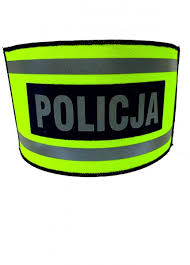 